CO PATŘÍ DO BIONÁDOBY?BIOODPAD ZE ZAHRADY	Travní hmota				       Slepičí trus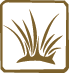 	Plevel					       Listí	Košťály i celé rostliny			       Dřevní hmota	Seno									 Hobliny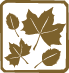 	Sláma								 Piliny	Podestýlka								 Popel ze dřeva	Hnůj z chovu drobných zvířat 				 Jemné nebo nadrcené 										 větveSilnější větve (o průměru větším než cca 5mm) je třeba nalámat nebo nasekat, případně rozdrtit (naštěpovat).BIOODPAD Z DOMÁCNOSTÍ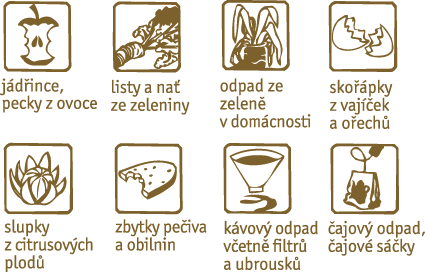 CO NEPATŘÍ DO BIONÁDOBY?!!! NEVHAZOVAT !!!  	Živočišné zbytky – maso, kůže, kosti, exkrementy masožravých zvířat	Oleje z potravin	Tekuté a silně mastné potraviny	Obaly od potravin: sklo, plasty, plechovky